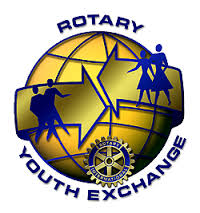 Cochairman: Bill Wood, 1330 Presidents St. Louisville OH 44641			wmawood@juno.com, Home 330.875.1715, cell 330.284.4779Cochairman: Brent Rice, 573 Oakley Rd Wooster OH 44691			brentlrice@sssnet.com, cell 330.749.7120 Legal Advisor: Aletha Carver,4775 Munson St. PO Box 36963 Canton OH 44735			acarver@kwgd.com, Office 330.244.4492, cell 330.614.1367Treasurer: Bonnie Davis, 49682 McClure Road, East Palestine OH 44413			Bkddavis74@yahoo.com, Cell 330.271.1979Inbound Committee: Amy Mustafaga, amymusta@aol.com			Home 330.966.0821, cell 330.760.4079			David Yeagley, dave2337@gmail.com			Office 330.875.8222, cell 330.268.3739			Nils Johnson, nilspeter@jandjohio.com			Office 330.533.1921, cell330.651.3429Outbound Committee: Glenn Heiller, ghheiller@Yahoo.com			Home 330.871.2763, cell 330.949.7226						Cathy McConnell, cmcconnell@wooster.edu			Home 330.263.7921, cell 330.601.2206, office 330.263.2301			Deana Worth, Educator, deanaworth888@gmail.com				Cell 330.464.0160Area Administrators:		Brazil: Darla Stitzlein, hcef@hcef.com		Office 330.674.7303, cell 330.231.2434Argentina, Chile, Mexico: Carolina Castelli-Figley, carocastelli@hotmail.com, cell 330.261.1416Germany, Switzerland: Brent Rice, brentlrice@sssnet.comCell 330.749.7120India: Gary Pearce, garycedaroutdoor@gmail.comHome, 330.863.1531, cell 330.418.4230, office 800.488.2588Italy: Mary Ann Carano, mcarano@mccamonhunt.comHome, 330.758.8795, cell 330.540.1647Taiwan: Bob Eckert, bobeckert41@hotmail.com		Home 330.897.5822, office 330.852.2611, cell 330.432.5879Spain, Portugal: Liz Davis, lizbugansky@gmail.com	Cell 330.802.7674Japan: Lori Harris, harrislori@gmail.com	Cell 330.647.7952Denmark, France, Belgium: Joanne Hancock, jhancock@neo.rr.comHome 330.499.3660, cell 330.418.9956YEAH Administration: Mark Waltz, mjwaltz@roadrunner.com 		Home 330.343.0296, Office 330.602.9066, Cell 330.204.0534 Jim Russell, rotary1@leadersville.com		Home 740.498.4278, cell 740.229.6754DOS Responsible Officer: Larry Warren, larrynsig@zoominternet.net		Home 330.757.3631Marketing:Short Term Exchange: Kelli (Johnston) Hulea, kmckensiejohnston@gmail.com                   Cell 330.727.0949Youth Protection CommitteeDan Fuline, danjfu@aol.com			Home 330.875.6692, office 330.455.0374, cell 330.806.4792		Susan Hays, skah49@aol.com		Home 330.938.7807, cell 330.495.6292		Michelle Heperling, mheberling@csstark.org		Office 330.435.0374, cell 330.607.4471 July 26, 2016